#I ASAMBLEA ADINU UCM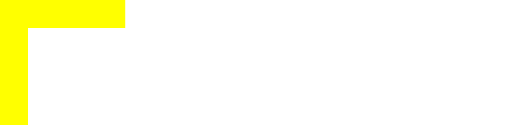 Se convoca a las socias/os de ADINU UCM, así como cualquier estudiante de Nutrición Humana y Dietética de la UCM interesado/a en participar,  a la asamblea que tendrá lugar en:(día semana) (día número) de (mes)de (año) a las (hora) (LOCALIZACIÓN)para tratar los asuntos relacionados en elORDEN DEL DÍALectura del Acta anteriorAprobación, si procede, del Orden del DíaPunto XPunto XPunto XPunto XPunto XPunto XPunto XPunto XPunto XPunto XPunto XPunto XPunto XEn Madrid, a (día) de (mes) de (año)Secretaría ADINU UCMNina I. Padron Esaa